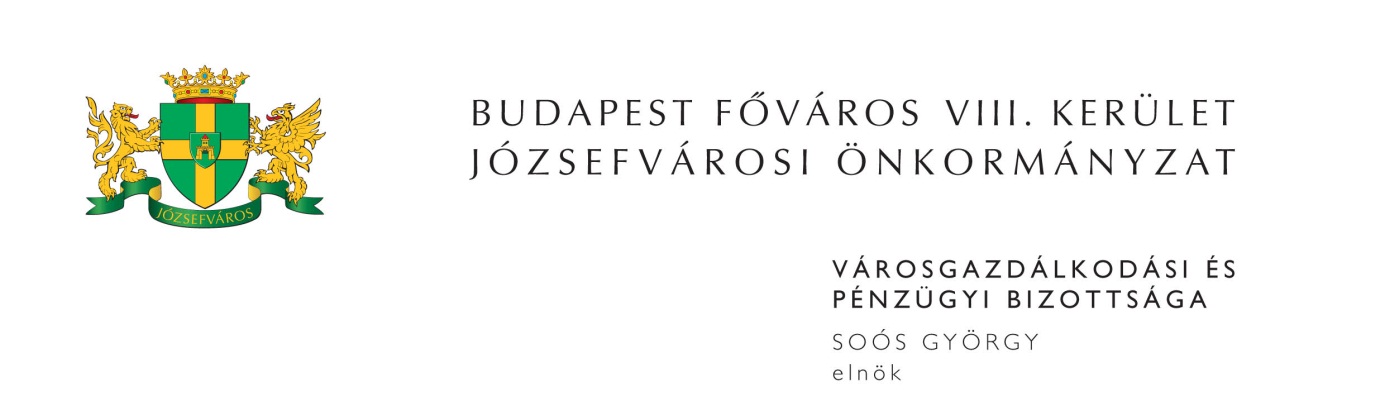 M E G H Í V ÓBudapest Józsefvárosi Önkormányzat Városgazdálkodási és Pénzügyi Bizottsága2014. évi 1. rendkívüli ülését2014. február 13-án (csütörtök) 1300 órárahívom össze.A Városgazdálkodási és Pénzügyi Bizottság ülését a Józsefvárosi Polgármesteri HivatalIII. 300-as termében (Budapest, VIII. Baross u. 63-67.) tartja.Napirend:1. Zárt ülés keretében tárgyalandó előterjesztések(írásbeli előterjesztés)Javaslat a „Vagyon – és felelősségbiztosítás nyújtására irányuló biztosítási szerződés Józsefvárosi Önkormányzat részére” tárgyú közbeszerzési eljárás eredményének megállapítására Bírálóbizottság döntése alapján (PÓTKÉZBESÍTÉS)  ZÁRT ÜLÉSElőterjesztő: Dr. Mészár Erika - aljegyző Javaslat kártérítési igény elbírálására (PÓTKÉZBESÍTÉS)	          ZÁRT ÜLÉSElőterjesztő: Dr. Mészár Erika - aljegyző2. Közbeszerzések(írásbeli előterjesztés)Javaslat „Szállítási keretszerződés a Budapest Magdolna Negyed minimum 56 önkormányzati bérlakásának részleges felújításához szükséges építőanyagok és eszközök biztosítására eseti megrendelések alapján” tárgyú közbeszerzési eljárás megindítására Előterjesztő: Dr. Mészár Erika - aljegyző Javaslat Megbízási szerződés keretében „Budapest-Józsefváros, Magdolna Negyed Program III.” (azonosító szám: KMOP-5.1.1/B-12-k-2012) „G2/6 – „Társadalomból kirekesztett nők foglalkoztatása és rehabilitációja” projekt keretében „Magdolna Klub a hátrányos helyzetű nők számára” szolgáltatás megszervezése és biztosítása tárgyú közbeszerzési eljárás megindítására Előterjesztő: Dr. Mészár Erika - aljegyző Javaslat Budapest, Józsefváros Magdolna negyed program III. önkormányzati bérházfelújítás kivitelezése Keretmegállapodásos eljárás második szakaszához„Vállalkozási szerződés keretében Budapest, Józsefváros Magdolna negyed program III. önkormányzati bérházfelújítás kivitelezése 1. rész”„Vállalkozási szerződés keretében Budapest, Józsefváros Magdolna negyed program III. önkormányzati bérházfelújítás kivitelezése 2. rész”„Vállalkozási szerződés keretében Budapest, Józsefváros Magdolna negyed program III. önkormányzati bérházfelújítás kivitelezése 3. rész”„Vállalkozási szerződés keretében Budapest, Józsefváros Magdolna negyed program III. önkormányzati bérházfelújítás kivitelezése 5. rész”„Vállalkozási szerződés keretében Budapest, Józsefváros Magdolna negyed program III. önkormányzati bérházfelújítás kivitelezése 6. rész”„Vállalkozási szerződés keretében Budapest, Józsefváros Magdolna negyed program III. önkormányzati bérházfelújítás kivitelezése 8. rész”tárgyú konzultációs felhívások elfogadására Előterjesztő: Dr. Mészár Erika - aljegyzőJavaslat a „Budapest, VIII. Hungária krt. 2-4. MÁV lakótelep elektromos hálózat és közvilágítás felújítás” tárgyú közbeszerzési eljárás megindítására (PÓTKÉZBESÍTÉS)Előterjesztő: Dr. Mészár Erika - aljegyző 3. Beszerzések(írásbeli előterjesztés)Javaslat a „Zászlórudak és zászlók beszerzése és telepítése” tárgyú, közbeszerzési értékhatárt el nem érő beszerzési eljárás eredményének megállapítására (PÓTKÉZBESÍTÉS)Előterjesztő: Pénzes Attila – a Vagyongazdálkodási és Üzemeltetési Ügyosztály vezetője4. Vagyongazdálkodási és Üzemeltetési ÜgyosztályElőterjesztő: Pénzes Attila - ügyosztályvezető(írásbeli előterjesztés)Közterület-használati kérelmek elbírálása5. Kisfalu Kft.Előterjesztő: Kovács Ottó – ügyvezető igazgató(írásbeli előterjesztés)A Demeter és Buró Kft. bérbevételi kérelme a Budapest VIII. kerület, Auróra u 7. szám alatti üres, önkormányzati tulajdonú nem lakás célú helyiségre (PÓTKÉZBESÍTÉS)P. A. magánszemély bérlő és B. D. magánszemély fedett teremgarázsban lévő 12. számú gépkocsi-beálló bérleti jog átruházására vonatkozó közös kérelme a Budapest VIII. Práter u. 30-32. szám alatti önkormányzati tulajdonú helyiség vonatkozásábanACHIM-VILL Kft. bérbevételi kérelme a Budapest VIII. kerület, Somogyi Béla u. 24. szám alatti üres, önkormányzati tulajdonú nem lakás célú helyiségre6. Egyebek(írásbeli előterjesztés)Javaslat Pomázi Dániel megbízási szerződésének 2014. január havi teljesítés igazolásáraElőterjesztő: Dr. Révész Márta - képviselőJavaslat a Budapest Főváros Kormányhivatala és a Budapest Főváros VIII. kerület Józsefvárosi Önkormányzat között kötendő infokommunikációs megállapodás elfogadására (PÓTKÉZBESÍTÉS)Előterjesztő: Dr. Sánta Zsófia - a Jegyzői Kabinet vezetőjeMegjelenésére feltétlenül számítok. Amennyiben az ülésen nem tud részt venni, kérem, azt jelezni szíveskedjen Deákné Lőrincz Mártánál (Szervezési és Képviselői Iroda) 2014. február 13-án 10,00 óráig a 459-21-51-es telefonszámon.Budapest, 2014. február 11. 	Soós György s.k.	elnök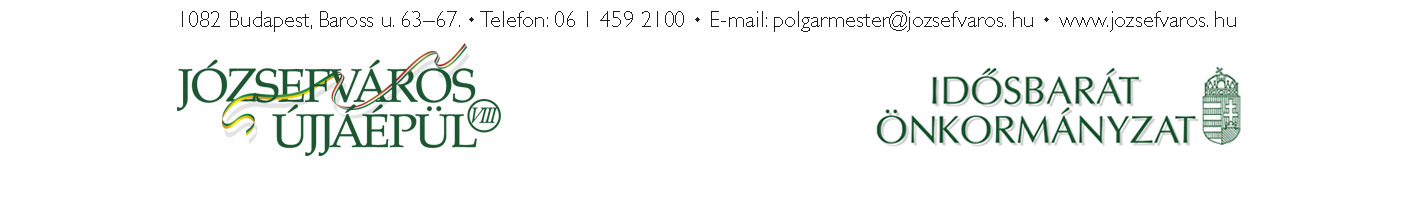 3